Рекомендации идеальному слушателю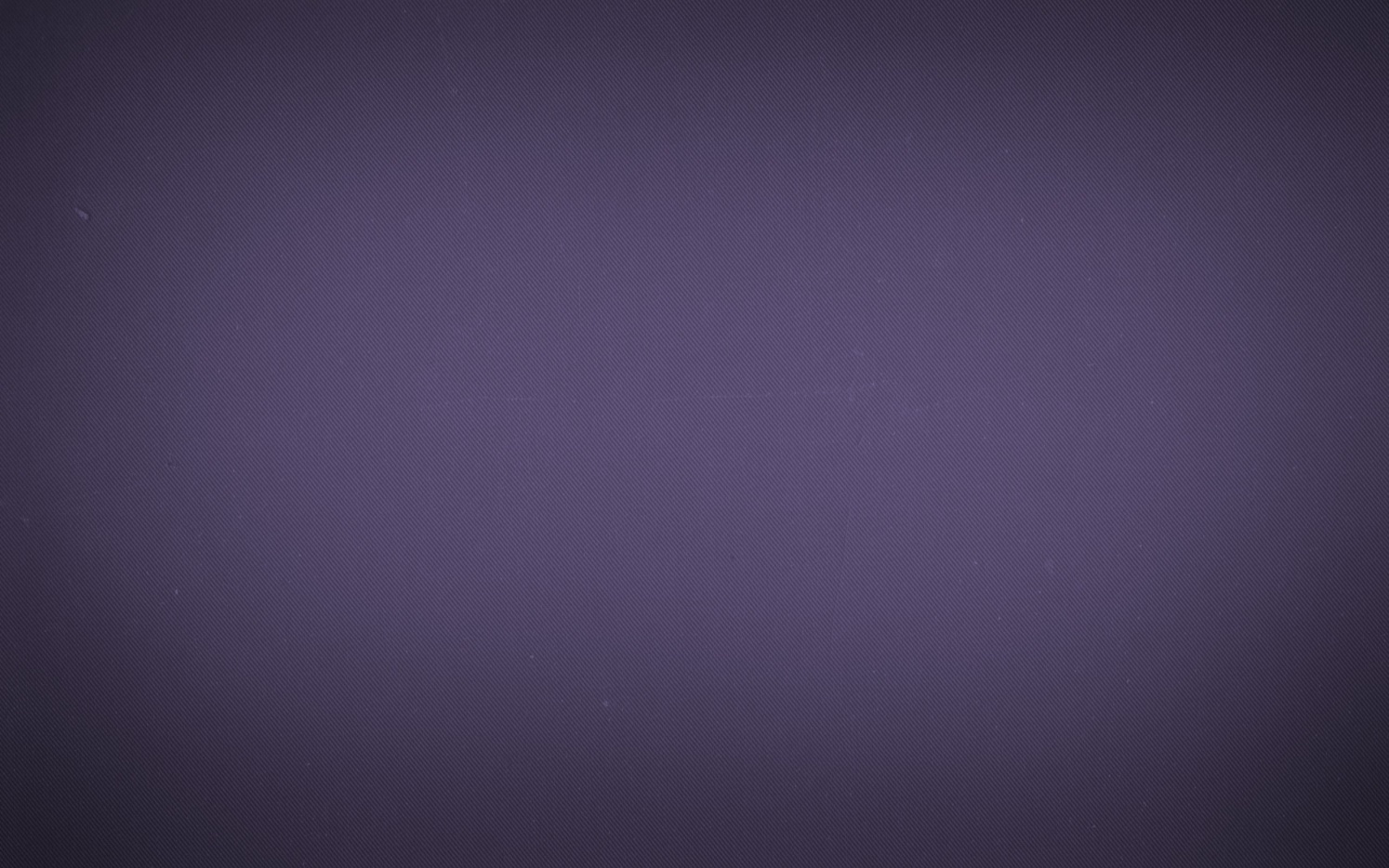 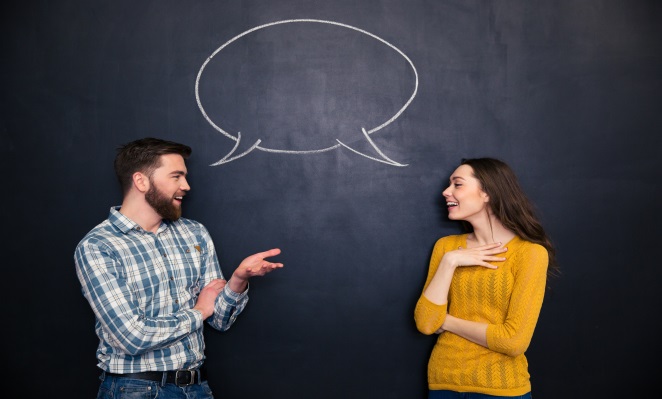 Подготовила: Педагог-психолог: Джамалодинова С.И1.  
Поставьте себя на место другого человека. Активное слушание блокируется вашими внутренними размышлениями. Поэтому постарайтесь посмотреть на проблему с точки зрения другого человека и подумайте о том, что в этом случае вы найдете выход из положения гораздо быстрее. Будучи хорошим слушателем, вы также можете стать лучшими друзьями с вашим собеседником.Помните, что у вас есть два уха и один рот. Поэтому слушайте больше, а говорите меньше. Более выгодно слушать, чем говорить. Слушая собеседника, смотрите ему в глаза, чтобы показать вашу заинтересованность (даже если вам не интересно, делайте это из вежливости). Люди, которые умеют слушать, более наблюдательны и, следовательно, имеют склонность к размышлению и лучшему пониманию вещей. Убедитесь, что вы действительно слушаете, а не делаете что-то еще. Сосредоточьтесь на вашем собеседнике и не отвлекайтесь.Вместо того чтобы сразу судить вашего собеседника или моментально предлагать решение проблемы, внимательно выслушайте собеседника и посмотрите на ситуацию с его точки зрения. Это поможет вам по-настоящему услышать человека, а не формулировать собственное мнение преждевременно.2. Не сравнивайте переживания вашего собеседника со своими. Не думайте, что сравнение переживаний – это прекрасная методика слушать другого человека. Если собеседник рассказывает вам, как он справлялся со смертью близкого человека, не говорите ему: «Это именно то, что было со мной». Так вы можете показаться грубым или бесчувственным, особенно если вы сравниваете что-то действительно серьезное со своими менее сильными впечатлениями, например, развод вашего собеседника и ваши трехмесячные отношения с девушкой.Не думайте, что это лучший способ быть полезным вашему собеседнику и правильно оценивать ситуацию. На самом деле это весьма упрощенный способ мышления, демонстрирующий вашему собеседнику, что вы вообще его не слушаете.Не говорите много «я» или «мне». Так вы даете понять собеседнику, что фокусируетесь не на его ситуации, а на самом себе.Конечно, если человек знает, что вы испытывали аналогичные переживания, то он может спросить о вашем мнении. В этом случае выскажите его, но аккуратно, помня о том, что ваши переживания не совсем похожи на переживания вашего собеседника (в противном случае он решит, что вы просто пытаетесь казаться полезным).3. Не пытайтесь оказать моментальную помощь. Некоторые люди полагают, что во время слушания собеседника они должны моментально придумать способы решения его проблем. Вместо этого внимательно выслушайте собеседника, а затем подумайте над решением проблемы и озвучьте его, но только если ваш собеседник действительно нуждается в вашем совете. Если вы начинаете лихорадочно думать о возможных решениях проблем вашего собеседника, то на самом деле вы не слушаете его.Сконцентрируйтесь на словах вашего собеседника. Только после этого вы можете попытаться помочь ему.4.  Сопереживайте собеседнику и кивайте головой, чтобы показать, что внимательно слушаете его. Если человек ждет вашего одобрения (это можно понять по его голосу), скажите: «Да», а если вам рассказывают о трагических событиях, вы можете сказать: «Боже мой!». Произнося эти слова, вы демонстрируете собеседнику, что внимательно слушаете его. Говорите эти слова в нужное время и тихо, чтобы не перебивать собеседника. Попробуйте утешить человека, если у него случилась беда. С другой стороны, большинство людей не хотят, чтобы их жалели, поэтому попытайтесь просто успокоить вашего собеседника (но без всякого рода назиданий).5. Запоминайте то, что говорит собеседник. Например, если собеседник рассказывает вам о проблемах во взаимоотношениях с его лучшим другом Владимиром, а вы не знаете этого человека, постарайтесь запомнить его имя. Упомянув это имя позже, вы продемонстрируете собеседнику, что внимательно слушали его и пытаетесь вникнуть в ситуацию. Если вы не помните имен, деталей или важных событий, то вы не слушали вашего собеседника.Конечно, у вас нет феноменальной памяти. Но если вы постоянно перебиваете собеседника, требуя разъяснений, потому что забыли важные детали или имена, то вы плохой слушатель. Не нужно запоминать каждую мелочь, но и не заставляйте вашего собеседника повторять уже сказанное по многу раз.6. Проявляйте последующий интерес. Хороший слушатель – это не тот, кто выслушал историю собеседника и моментально ее забыл. Если вы действительно хотите продемонстрировать вашу заботу, спросите у собеседника о его ситуации, когда очередной раз вы останетесь вдвоем, или просто позвоните ему или отправьте сообщение. Если человек попал в трудное положение (например, он разводится, ищет работу или даже заболел), то ему будет приятно узнать, что вы думаете о нем. Однако, не стоит этого делать, если собеседнику это не нужно; в этом случае просто скажите ему, что вы всегда рядом и готовы помочь.Ваш собеседник будет тронут тем, что вы помните и думаете о нем даже после вашего разговора. Это разовьет ваши навыки слушания.Помните, что существует тонкая грань между последующим интересом и давлением. Например, если собеседник рассказывал вам о его желании уволиться, не нужно постоянно отправлять ему сообщения с вопросом уволился он или нет. Так вы оказываете давление на человека и создаете стрессовую ситуацию (а не помогаете).